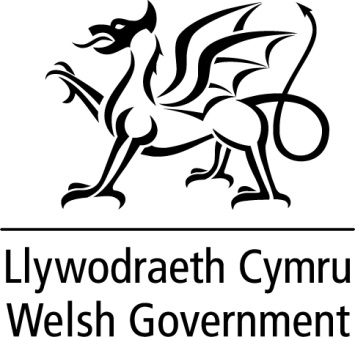 Cais am grant ar gyfer cefnogi cynlluniau Rheoli Risg Llifogydd yn Naturiol (<£150mil)Unrhyw wybodaeth berthnasol arall
Dylech gynnwys unrhyw gwybodaeth arall yr ydych yn teimlo fod yn berthnasol i gefnogi'ch cais.Llofnodwyd:Enw’r CynllunEnw'r Awdurdod LleolManylion cyswllt yr Awdurdod Lleol (enw, cyfeiriad, rhif ffôn a chyfeiriad e-bost)Lleoliad Cynllun a'r Cyfeirnod GridCyfanswm Cost y Gwaith £Dadansoddiad o’r gwariant yn ôl cyfnod yr hawliad:Rhowch ragolwg o sut yr ydych yn disgwyl hawlio’r grant hwn dros y cyfnodau hawlio chwarterol.Gorffennaf 2020;Hydref 2020;Ionawr 2021;Mawrth 2021;Dyddiadau:Dyddiad cychwyn y gwaith adeiladu arfaethedig:Dyddiad cwblhau'r gwaith adeiladu arfaethedig:Asesu manteision y cynllunAr sail yr wybodaeth orau sydd ar gael a allwch ddarparu amcangyfrifon ynghylch: nifer y cartrefi, eiddo arall ac asedau a fyddai'n cael eu hamddiffyn o'i gymharu â'r sefyllfa os na fyddai'r gwaith yn cael ei wneudeffaith unrhyw oedi o ran gwneud y gwaithCartrefi:Busnesau:Arall:Manteision ehangach/Nodau LlesGofynnwn i chi gynnwys:unrhyw fanteision ychwanegol ehangach. sut y bydd y gwaith arfaethedig yn cyfrannu at y nodau llesDolen at Fil Llesiant Cenedlaethau'r DyfodolY Broblem/Rhesymau dros wneud y gwaith gan gynnwys manylion ynghylch:Tarddiad y llifogydd – dŵr wyneb, cwrs dŵr arferol, arall. Hanes o ran llifogydd / amlder – pan ddigwyddod llifogydd, beth oedd achos/ nifer y celfi a effeithir arnynt ar bob achlysur.Sut mae hyn yn cyd-fynd a’r Cofrestr Chymunedau mewn PerygSeilwaith presennol FCERM, a’i gyflwr.Manylion eraillRhaid i'r adran hon gael ei gefnogi gyda mapiau risg llifogydd, ffotograffau, mapiau anodedig yn dangos llwybrau llif a chysylltiadau â Adran 19 o adroddiadau lle bo ar gael.Y Broblem/Rhesymau dros wneud y gwaith gan gynnwys manylion ynghylch:Tarddiad y llifogydd – dŵr wyneb, cwrs dŵr arferol, arall. Hanes o ran llifogydd / amlder – pan ddigwyddod llifogydd, beth oedd achos/ nifer y celfi a effeithir arnynt ar bob achlysur.Sut mae hyn yn cyd-fynd a’r Cofrestr Chymunedau mewn PerygSeilwaith presennol FCERM, a’i gyflwr.Manylion eraillRhaid i'r adran hon gael ei gefnogi gyda mapiau risg llifogydd, ffotograffau, mapiau anodedig yn dangos llwybrau llif a chysylltiadau â Adran 19 o adroddiadau lle bo ar gael.OpsiynauRhowch ddisgrifiad o’r mathau o ymyraethau Rheoli Llifogydd yn Naturiol yr ydych wedi’u hystyried.  Disgrifiwch unrhyw fesurau presennol nad ydynt yn fesurau Rheoli Llifogydd yn Naturiol sy’n cael eu defnyddio i leihau’r risg o lifogydd yn y lleoliad hwn, a sut y byddant yn gweithio gyda’r mesurau Rheoli Llifogydd yn Naturiol?   Sut mae'r gwaith arfaethedig yn cysylltu â Strategaeth Rheoli Perygl Llifogydd Lleol a/neu Gynlluniau Rheoli Perygl Llifogydd Awdurdodau Lleol?OpsiynauRhowch ddisgrifiad o’r mathau o ymyraethau Rheoli Llifogydd yn Naturiol yr ydych wedi’u hystyried.  Disgrifiwch unrhyw fesurau presennol nad ydynt yn fesurau Rheoli Llifogydd yn Naturiol sy’n cael eu defnyddio i leihau’r risg o lifogydd yn y lleoliad hwn, a sut y byddant yn gweithio gyda’r mesurau Rheoli Llifogydd yn Naturiol?   Sut mae'r gwaith arfaethedig yn cysylltu â Strategaeth Rheoli Perygl Llifogydd Lleol a/neu Gynlluniau Rheoli Perygl Llifogydd Awdurdodau Lleol?Disgrifiad o'r gwaith arfaethedigRhowch fanylion / lluniad o'r cynllun Rheoli Llifogydd yn Naturiol arfaethedig.Sut y bydd y gwaith yn gwella perygl llifogydd yn y lleoliad hwn?Disgrifiad o'r gwaith arfaethedigRhowch fanylion / lluniad o'r cynllun Rheoli Llifogydd yn Naturiol arfaethedig.Sut y bydd y gwaith yn gwella perygl llifogydd yn y lleoliad hwn?YmgynghoriPa ymgynghori yr ydych yn bwriadu ei wneud cyn dechrau'r gwaith ac oes yna unrhyw faterion a ragwelir?YmgynghoriPa ymgynghori yr ydych yn bwriadu ei wneud cyn dechrau'r gwaith ac oes yna unrhyw faterion a ragwelir?Effeithiau Amgylcheddol:
A oes unrhyw faterion effaith amgylcheddol sy'n gysylltiedig â'r gwaith?Effeithiau Amgylcheddol:
A oes unrhyw faterion effaith amgylcheddol sy'n gysylltiedig â'r gwaith?Caniatâd:Pa caniatâd statudol / hawl sydd eu hangen?A yw pob proses statudol i weithredu'r gwaith yn ei le?Caniatâd:Pa caniatâd statudol / hawl sydd eu hangen?A yw pob proses statudol i weithredu'r gwaith yn ei le?Gwerth am arian:
Sut y bydd Gwerth am Arian yn cael ei sylwi?Gwerth am arian:
Sut y bydd Gwerth am Arian yn cael ei sylwi?Risgiau:
Beth yw'r risgiau sy’n gysylltiedig â’r gwaith hwn?  Er enghraifft: y posibilrwydd o oedi, costau, methiant y cynllun, gwrthwynebiad rhanddeiliaid ac ati.  Risgiau:
Beth yw'r risgiau sy’n gysylltiedig â’r gwaith hwn?  Er enghraifft: y posibilrwydd o oedi, costau, methiant y cynllun, gwrthwynebiad rhanddeiliaid ac ati.  Enw'r swyddog awdurdodiTeitl swyddLlofnodDyddiad